STAROSTWO POWIATOWE W PRUSZKOWIE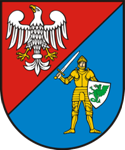 05-800 Pruszków, ul. Drzymały 30     http://www.powiat.pruszkow.pl/STAROSTWO POWIATOWE W PRUSZKOWIE05-800 Pruszków, ul. Drzymały 30     http://www.powiat.pruszkow.pl/STAROSTWO POWIATOWE W PRUSZKOWIE05-800 Pruszków, ul. Drzymały 30     http://www.powiat.pruszkow.pl/KARTA INFORMACYJNAKARTA INFORMACYJNAKARTA INFORMACYJNAZnak:  WA.673.(l.p).(rok)Uzgodnienie projektu decyzji o ustaleniu lokalizacji inwestycji 
celu publicznegoZnak:  WA.673.(l.p).(rok)nazwa sprawyKomórka organizacyjna: Wydział ArchitekturyKomórka organizacyjna: Wydział ArchitekturyKomórka organizacyjna: Wydział ArchitekturyWymagane dokumentywniosek o uzgodnienie projektu decyzji o warunkach zabudowy,projekt decyzjiSposób załatwienia sprawyNależy złożyć wniosek wraz z projektem decyzji. W przypadku braku uwag organ uzgadnia projekt decyzji milczącą zgodą lub wnosi uwagi w formie postanowieniaOpłatyZwalnia się od opłaty skarbowej jednostki samorządu terytorialnego.Podstawa prawna naliczania opłaty:- Ustawa z dnia 16 listopada 2006 r. o opłacie skarbowej Miejsce złożenia dokumentów:  parter, sala A, stanowisko 8Miejsce złożenia dokumentów:  parter, sala A, stanowisko 8Miejsce złożenia dokumentów:  parter, sala A, stanowisko 8Termin załatwienia sprawy:    Bez zbędnej zwłoki w terminie 2 tygodni od dnia doręczenia wystąpienia o uzgodnienie.Termin załatwienia sprawy:    Bez zbędnej zwłoki w terminie 2 tygodni od dnia doręczenia wystąpienia o uzgodnienie.Termin załatwienia sprawy:    Bez zbędnej zwłoki w terminie 2 tygodni od dnia doręczenia wystąpienia o uzgodnienie.Sprawy prowadzą: pracownicy Wydziału Architekturytel.:22-738-14-30, 22-738-15-60, 22-738-15-61mail: architektura@powiat.pruszkow.plSprawy prowadzą: pracownicy Wydziału Architekturytel.:22-738-14-30, 22-738-15-60, 22-738-15-61mail: architektura@powiat.pruszkow.plSprawy prowadzą: pracownicy Wydziału Architekturytel.:22-738-14-30, 22-738-15-60, 22-738-15-61mail: architektura@powiat.pruszkow.plTryb odwoławczy: Na postanowienie służy zażalenie wyłącznie inwestorowi do Samorządowego Kolegium Odwoławczego, za pośrednictwem organu wydającego postanowienie, w terminie 7 dni od dnia doręczenia.Tryb odwoławczy: Na postanowienie służy zażalenie wyłącznie inwestorowi do Samorządowego Kolegium Odwoławczego, za pośrednictwem organu wydającego postanowienie, w terminie 7 dni od dnia doręczenia.Tryb odwoławczy: Na postanowienie służy zażalenie wyłącznie inwestorowi do Samorządowego Kolegium Odwoławczego, za pośrednictwem organu wydającego postanowienie, w terminie 7 dni od dnia doręczenia.Podstawa prawna: Ustawa z dnia 27 marca 2003 r. – o planowaniu i zagospodarowaniu przestrzennym (Dz. U. z 2021 r. poz. 741)Podstawa prawna: Ustawa z dnia 27 marca 2003 r. – o planowaniu i zagospodarowaniu przestrzennym (Dz. U. z 2021 r. poz. 741)Podstawa prawna: Ustawa z dnia 27 marca 2003 r. – o planowaniu i zagospodarowaniu przestrzennym (Dz. U. z 2021 r. poz. 741)Formularze i wnioski do pobrania: Nie dotyczyFormularze i wnioski do pobrania: Nie dotyczyFormularze i wnioski do pobrania: Nie dotyczy